I.I.S. L. da Vinci - O. ColecchiVia M. S. Rocco 15 - Via Acquasanta 18 - 67100 - L'Aquila - Tel. 086222112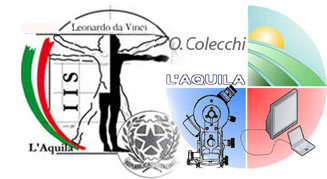 PROVE SCRITTE DI COMPETENZE classi secondeSTUDENTE………………………………………………………………………………CLASSE……………….INDIRIZZO…………………………………………………………………………………………..(eliminare o inserire voci relative al percorso specifico dello/a studente/ssa) COMPETENZE GENERALI  (eliminare o inserire  voci relative al percorso specifico dello/a studente/ssa) Per la valutazione si utilizzeranno gli indicatori previsti nella tabella che segue:VALUTAZIONEDISCIPLINECOMPETENZEStrumenti di verifica Schede:LIVELLOAREA LINGUISTICA - LETTERARIA  (Italiano, Lingue Straniere)È in grado di ascoltare e individuare gli elementi principali di un'informazione. Comprende messaggi relativi al vissuto quotidiano. Sa produrre (oralmente e) per iscritto termini e messaggi in modo comprensibile.Corrispondenze nomi -oggettiCompletamento di frasi (guidato o autonomo)Produzione di un elaborato con domande guidaProduzione di un elaborato su traccia…………………..AREASTORICO – SOCIALE (Storia, Diritto ed Economia, Economia Aziendale, Geografia e Religione)Sa discriminare i principali concetti topologici e sa individuare alcuni fatti storici ed elementi geografici. Organizzare immagini in ordine cronologicoOrganizzare semplici frasi (anche relative al vissuto e collegate a routine e alla propria persona) in ordine cronologico.Rispondere a quesiti su eventi storiciSaper collocare elementi simili nello spazio foglio.Saper riconoscere le caratteristiche di un ambiente geografico utilizzando i colori e la simbologia di una cartinaAREA SCIENTIFICO–MATEMATICA (Matematica, Fisica, Chimica, Scienze Naturali, Biologia, Scienze Motorie)Sa associare, discriminare, riconoscere e classificare dati e semplici situazioni problema, utilizzando semplici formule. Saper raggruppare insiemi e sottoinsiemi di elementi.Saper riconoscere elementi di un insieme fino ad operare classificazioni secondo categorie.Saper leggere l’orologioSaper fare semplici operazioni matematicheSapersi orientare rispetto al valore del denaro.Saper operare in situazioni di problem solving.AREA PROFESSIONALESa osservare alcuni fatti e fenomeni individuandone qualche elemento caratterizzante. Sa individuare, riconoscere e descrivere semplici procedure e utilizzare alcuni strumenti di lavoro. Sa operare in modo autonomoSaper riconoscere le varie attrezzatureSaper descrivere il loro utilizzoSaper rispondere ad un semplice questionarioCOMPETENZE CHIAVE DI CITTADINANZACOMPETENZESTRUMENTI DI VERIFICA  :Osservazione da parte dei docentiLIVELLOIMPARARE AD IMPARAREPorta il materiale e ne ha cura. Porta a termine il compito secondo le indicazioni assegnate.COMUNICAREComprende i messaggi quotidiani ed esperienziali; utilizza un linguaggio semplice per comunicare.Comunica in modo chiaroINDIVIDUARE COLLEGAMENTI E RELAZIONIOsserva alcuni eventi e fenomeni individuando gli elementi essenziali e cogliendo analogie e differenze, cause ed effetti. Sa discriminare, ordinare, seriare, classificare.ACQUISIRE EDINTERPRETARE L’INFORMAZIONEUtilizza le conoscenze apprese per risolvere semplici situazioni problema.SPIRITO DI INIZIATIVAÈ in grado di proporre azioni ed interventi nelle situazioni problemaElevatoMEDIOESSENZIALEEsprime conoscenze e abilità con autonomia in diverse situazioni.Esprime conoscenze e abilità in modo sufficientemente autonomo in alcune situazioni.Esprime conoscenze a abilità opportunamente guidato